新 书 推 荐中文书名：《成功的五大驱动因素：认识并消除限制你实现最佳职业和生活的因素》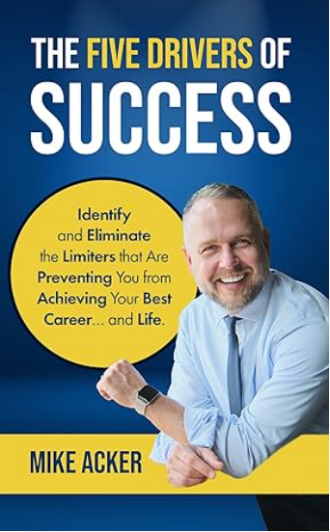 英文书名：The Five Drivers of Success: Identify and Eliminate the Limiters that are Preventing you from Achieving Your Best Career and Life作    者：Mike Acker出 版 社：Advantage Publishing代理公司：Waterside/ANA/Jessica Wu页    数：103页出版时间：2023年10月代理地区：中国大陆、台湾审读资料：电子稿类    型：职场励志内容简介：每个人都想成功，但愿意付出努力的人寥寥无几，知道如何做的人更是少之又少。执行教练和畅销书作者迈克·阿克尔称，成功没有单一的秘诀，但有五个必不可少的驱动因素：知识、经验、沟通、情商和动力。那天赋呢？想象一个被打了五个洞的桶。是这些洞而非桶的大小，决定了容量。同样地，如果在其中一个（或多个）驱动因素上失败，天赋就毫无意义。成功无法超过最低的洞口。在《成功的五大驱动因素》中，您将学到：为什么无趣可能是一个比缺乏天赋或懒惰更大的障碍。打卡和成为专家之间的区别。优秀的沟通如何克服弱点，而糟糕的沟通如何抵消优势。为什么自我关注，正确理解，是有效处理冲突和批评的关键。如何培养“翻过难关”的毅力。您是否厌倦了被不如您的同事超越？担心自己已经到了巅峰？还是刚刚开始，正在寻找通往顶峰的可靠路线？无论您经历过什么，这本书都是必不可少的，可以识别并消除阻碍前进的限制因素。作者简介：迈克·阿克尔（Mike Acker）是一位拥有超过20年演讲、领导力发展和组织管理经验的高级沟通教练、作者和演说家。以其真诚、幽默和引人入胜的风格而闻名，迈克专注于促进个人和组织提升，让客户创建自己的个人成长路径。他的方法真诚、富有见识、全面，能够在工作和生活中达到更加令人满意的平衡。他在沟通和领导方面的专业知识吸引了政治家、商业企业家、教育领导者和高级管理人员。全书目录：简介：是什么在限制你知识经验沟通情商驱动力下一步目标延伸阅读作者简介感谢您的阅读！请将反馈信息发至：版权负责人Email：Rights@nurnberg.com.cn安德鲁·纳伯格联合国际有限公司北京代表处北京市海淀区中关村大街甲59号中国人民大学文化大厦1705室, 邮编：100872电话：010-82504106, 传真：010-82504200公司网址：http://www.nurnberg.com.cn书目下载：http://www.nurnberg.com.cn/booklist_zh/list.aspx书讯浏览：http://www.nurnberg.com.cn/book/book.aspx视频推荐：http://www.nurnberg.com.cn/video/video.aspx豆瓣小站：http://site.douban.com/110577/新浪微博：安德鲁纳伯格公司的微博_微博 (weibo.com)微信订阅号：ANABJ2002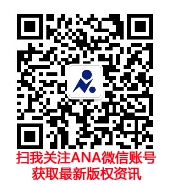 